16η ΠΡΟΣΚΛΗΣΗ ΣΥΓΚΛΗΣΗΣ ΟΙΚΟΝΟΜΙΚΗΣ ΕΠΙΤΡΟΠΗΣΚαλείστε να προσέλθετε σε τακτική συνεδρίαση της Οικονομικής Επιτροπής, σύμφωνα με τις διατάξεις του άρθρου 10 της από 11 Μαρτίου 2020 Πράξης Νομοθετικού Περιεχομένου (Π.Ν.Π.) (Α’ 55), η οποία κυρώθηκε με το άρθρο 2 του ν.4682/2020 (Α’ 76), και τροποποιήθηκε με το άρθρο 67 του Ν.4830/21, καθώς και την ΚΥΑ Δ1α/ΓΠ.οικ. 17567/24.03.2022 (ΦΕΚ 1454/25.03.2022 τεύχος Β’), που θα διεξαχθεί στο Δημοτικό Κατάστημα την 08η του μηνός Απριλίου έτους 2022, ημέρα Παρασκευή και ώρα 12:00 για την συζήτηση και λήψη αποφάσεων στα παρακάτω θέματα της ημερήσιας διάταξης, σύμφωνα με τις σχετικές διατάξεις του άρθρου 75 Ν.3852/10, όπως αντικαταστάθηκε από το άρθρο 77 του Ν.4555/18 και ισχύει :1. Αποδοχή δωρεάς ενός κιλιμιού (χαλί υφαντό) και τριών μαξιλαριών (υφαντά) για το Λαογραφικό Mουσείο Τρικάλων2. Έγκριση διαγραφής ποσών μηνιαίας συνδρομής ΚΔΑΠ από χρηματικούς καταλόγους του Δήμου3. Διαγραφή του ήμισυ προστίμου ΚΟΚ της Τροχαίας Τρικάλων4. Διαγραφή μέρους μισθωμάτων του κυλικείου ΚΑΠΗ Ξυλοπαροίκου λόγω προσωρινής απαγόρευσης λειτουργίας κατασταλτικούς λόγους που σχετίζονται με τον κορωνοϊό COVID-19 και λόγω λύσης μίσθωσης5. Έγκριση τεχνικών προδιαγραφών –  καθορισμός όρων επαναληπτικής διακήρυξης ανοικτής ηλεκτρονικής διαδικασίας άνω των ορίων για την «Προμήθεια μηχανημάτων έργου ή /και συνοδευτικού εξοπλισμού», συνολικού προϋπολογισμού  284.084,00€, συμπ/νου του ΦΠΑ6. Έγκριση τροποποίησης της αρ. 22951/2-7-2021 σύμβασης, μεταξύ Δήμου Τρικκαίων και VOLTON ΕΛΛΗΝΙΚΗ ΕΝΕΡΓΕΙΑΚΗ ΑΝΩΝΥΜΗ ΕΤΑΙΡΕΙΑ  για την αναπροσαρμογή του κόστους προμήθειας ηλεκτρικής ενέργειας7. Συμψηφισμός δικαιωμάτων και υποχρεώσεων του κ. Στάμου Στάμου του Κων/νου και έγκριση αποζημίωσης για τον σκοπό αυτό8. Συμβιβαστική αποζημίωση του Δήμου Τρικκαίων για προσκύρωση δημοτικής έκτασης στην ιδιοκτησία Γιαννούλας Ζαραμπούκα και Σωτηρίου Ζαραμπούκα, στην περιοχή «Δεξιά οδού Καλαμπάκας»9. Έγκριση οικονομικού απολογισμού του Ν.Π.Δ.Δ. Σχολική Επιτροπή Πρωτοβάθμιας Εκπαίδευσης Δήμου Τρικκαίων οικονομικού έτους 202110. Έγκριση οικονομικού απολογισμού του Ν.Π.Δ.Δ. Σχολική Επιτροπή Πρωτοβάθμιας Εκπαίδευσης Δήμου Τρικκαίων οικονομικού έτους 202111. Έγκριση παράτασης της Προγραμματικής Σύμβασης μεταξύ του Δήμου Αργοστολίου, του Δήμου Τρικκαίων και της Αναπτυξιακής ΑΕ Δήμου Τρικκαίων “e-Trikala Α.Ε.” για την «ΑΝΑΒΑΘΜΙΣΗ ΨΗΦΙΑΚΩΝ ΥΠΗΡΕΣΙΩΝ ΤΟΥ ΔΗΜΟΥ ΑΡΓΟΣΤΟΛΙΟΥ & ΕΠΕΚΤΑΣΗ ΧΡΗΣΗΣ ΑΣΥΡΜΑΤΟΥ ΔΙΚΤΥΟΥ ΣΤΗΝ ΠΟΛΗ ΤΟΥ ΑΡΓΟΣΤΟΛΙΟΥ»12. Έγκριση πρόσληψης προσωπικού μέσω του Προγράμματος Επιχορήγησης για την Απασχόληση Μακροχρόνια Ανέργων, ηλικίας 55-67 ετών13. Έγκριση συμμετοχής του Δήμου Τρικκαίων και υποβολή πρότασης χρηματοδότησης, στα πλαίσια της Πρόσκλησης ΧΙΙ του Προγράμματος «ΦΙΛΟΔΗΜΟΣ ΙΙ», Α.Π.: «Κοινωνικές και πολιτιστικές υποδομές και δραστηριότητες των δήμων» με τίτλο: «Κατασκευή, επισκευή, συντήρηση και εξοπλισμός εγκαταστάσεων καταφυγίων αδέσποτων ζώων συντροφιάς – Εξοπλισμός για την υλοποίηση των επιχειρησιακών προγραμμάτων του άρθρου 10 του ν. 4830/2021 (Α΄169) «Νέο πλαίσιο για την ευζωία ζώων συντροφιάς – Πρόγραμμα «Άργος» και λοιπές διατάξεις» - Επικαιροποίηση της αρ. 118/2022 απόφασης της Οικονομικής Επιτροπής14. Αποδοχή της δωρεάς μελέτης για την κατασκευή της ΓΕΦΥΡΑΣ ΜΑΡΟΥΓΚΑΙΝΑΣ ΠΛΑΤΕΙΑ ΚΙΤΡΙΛΑΚΗ, από τον Σύλλογο Τρικαλινών Πολιτών Γέφυρας Μαρούγκαινας, για την υποβολή στο Πρόγραμμα  Επενδύσεων του Ταμείου Ανάκαμψης  με τίτλο «Παρεμβάσεις με στόχο την βελτίωση του Δημόσιου χώρου» κατόπιν της σχετικής πρόσκλησης (ΑΔΑ:665Ψ4653Π8-ΡΣΝ ) του Υπουργού Περιβάλλοντος και Ενέργειας15. Έγκριση 1ης παράτασης των εργασιών του έργου: «ΑΠΟΚΑΤΑΣΤΑΣΕΙΣ ΖΗΜΙΩΝ ΣΤΟ ΟΔΙΚΟ ΔΙΚΤΥΟ ΤΩΝ ΠΛΗΓΕΙΣΩΝ ΠΕΡΙΟΧΩΝ ΑΠΟ ΤΗΝ ΠΛΗΜΜΥΡΑ ΤΗΣ 7ΗΣ ΙΟΥΛΙΟΥ»16. Έγκριση του σχεδίου ασφαλείας-υγείας (Σ.Α.Υ.) και του φακέλου ασφαλείας - υγείας (Φ.Α.Υ.) του έργου : «ΑΠΟΚΑΤΑΣΤΑΣΕΙΣ ΖΗΜΙΩΝ ΣΤΟ ΟΔΙΚΟ ΔΙΚΤΥΟ ΤΩΝ ΠΛΗΓΕΙΣΩΝ ΠΕΡΙΟΧΩΝ ΑΠΟ ΤΗΝ ΠΛΗΜΜΥΡΑ ΤΗΣ 7ΗΣ ΙΟΥΛΙΟΥ»17. Έγκριση του σχεδίου ασφαλείας-υγείας (Σ.Α.Υ.) και του φακέλου ασφαλείας - υγείας (Φ.Α.Υ.) του έργου : «ΟΛΟΚΛΗΡΩΣΗ ΑΝΑΠΛΑΣΗΣ ΚΕΝΤΡΙΚΗΣ ΠΛΑΤΕΙΑΣ ΣΤΗΝ ΤΚ ΠΑΤΟΥΛΙΑΣ»18. Έγκριση πρωτοκόλλου προσωρινής και οριστικής παραλαβής του έργου «Κατεπείγουσες εργασίες αποκατάστασης ζημιών στο μηχανοστάσιο του Δημοτικού Κολυμβητηρίου Τρικάλων»19. Έγκριση πρωτοκόλλου προσωρινής και οριστικής παραλαβής του έργου : «ΑΝΑΚΑΙΝΙΣΗ ΚΛΕΙΣΤΟΥ ΚΟΛΥΜΒΗΤΗΡΙΟΥ ΔΗΜΟΥ ΤΡΙΚΚΑΙΩΝ, Ν.ΤΡΙΚΑΛΩΝ»20. Λήψη απόφασης περί αποδοχής των όρων συμμετοχής  και υποβολής αίτησης χρηματοδότησης του Δήμου Τρικκαίων για την πράξη με τίτλο « Παρεμβάσεις  βελτίωσης του δημόσιου χώρου στον Δήμο Τρικκαίων» στο Πρόγραμμα  Επενδύσεων του Ταμείου Ανάκαμψης  με τίτλο «Παρεμβάσεις με στόχο την βελτίωση του Δημόσιου χώρου» κατόπιν της σχετικής πρόσκλησης (ΑΔΑ:665Ψ4653Π8-ΡΣΝ ) του Υπουργού Περιβάλλοντος και Ενέργειας21. Έγκριση της με αρ. 05/2022 μελέτης  με τίτλο «Ανάπλαση Αγιαμονιώτη ποταμού και διασύνδεσή του με τον αστικό ιστό με παρεμβάσεις βιώσιμης κινητικότητας»  καθώς και των ΣΑΥ και ΦΑΥ που τη συνοδεύουν, για την υποβολή της στο Πρόγραμμα  Επενδύσεων του Ταμείου Ανάκαμψης  με τίτλο «Παρεμβάσεις με στόχο την βελτίωση του Δημόσιου χώρου» κατόπιν της σχετικής πρόσκλησης (ΑΔΑ:665Ψ4653Π8-ΡΣΝ ) του Υπουργού Περιβάλλοντος και Ενέργειας22. Έγκριση της αριθμ. 07/2022 μελέτης και των ΣΑΥ-ΦΑΥ του έργου με τίτλο «ΑΣΤΙΚΕΣ ΣΥΝΤΗΡΗΣΕΙΣ – ΒΕΛΤΙΩΣΕΙΣ ΣΤΙΣ Δ.Ε. ΤΡΙΚΚΑΙΩΝ & ΕΣΤΙΑΙΩΤΙΔΑΣ», της προσφυγής  στη σύναψη σύμβασης  με  τη διαδικασία της  απ΄ ευθείας  ανάθεσης,  του καθορισμού των όρων της πρόσκλησης  και του καθορισμού των προσκαλούμενων οικονομικών φορέων για την ανάθεση της σύμβασης23. Έγκριση της με αρ. 11/2022 μελέτης με τίτλο «Επεμβάσεις (επισκευή, ενίσχυση, ανακατασκευή) των γεφυρών του Ληθαίου ποταμού εντός της πόλης των Τρικάλων με σκοπό την στατική τους αποκατάσταση και την αισθητική τους αναβάθμιση» καθώς και των ΣΑΥ και ΦΑΥ που τη συνοδεύουν, για την υποβολή της στο Πρόγραμμα Επενδύσεων του Ταμείου Ανάκαμψης με τίτλο «Παρεμβάσεις με στόχο την βελτίωση του Δημόσιου χώρου» κατόπιν της σχετικής πρόσκλησης (ΑΔΑ:665Ψ4653Π8-ΡΣΝ ) του Υπουργού Περιβάλλοντος και Ενέργειας24. Έγκριση των μελετών 14&15/2021 των δύο κύριων υποέργων με τίτλους: «Ανάδειξη, προστασία και αναβάθμιση λόφου Προφήτη Ηλία» και «Αστικές αναπλάσεις στην πόλη των Τρικάλων», καθώς και των αντίστοιχων συμβατικών τευχών που τις συνοδεύουν για την υποβολή της στο Πρόγραμμα  Επενδύσεων του Ταμείου Ανάκαμψης  με τίτλο «Παρεμβάσεις με στόχο την βελτίωση του Δημόσιου χώρου» κατόπιν της σχετικής πρόσκλησης (ΑΔΑ:665Ψ4653Π8-ΡΣΝ ) του Υπουργού Περιβάλλοντος και Ενέργειας25. Έγκριση της με αρ. 33/2021 μελέτης  με τίτλο «Ανάπλαση Παλαιάς Πόλης Τρικάλων (Βαρούσι) και μετατροπή της Οικίας Τζάνα σε χώρο δημιουργικής έκφρασης και βιωματικής ανάπτυξης»,  καθώς και των ΣΑΥ και ΦΑΥ που τη συνοδεύουν, για την υποβολή της στο Πρόγραμμα  Επενδύσεων του Ταμείου Ανάκαμψης  με τίτλο «Παρεμβάσεις με στόχο την βελτίωση του Δημόσιου χώρου» κατόπιν της σχετικής πρόσκλησης (ΑΔΑ:665Ψ4653Π8-ΡΣΝ ) του Υπουργού Περιβάλλοντος και Ενέργειας26. Έγκριση Φακέλου Δημόσιας Σύμβασης που αφορά τη Μελέτη Οριοθέτησης Ληθαίου και Αγιαμονιώτη Ποταμού, για την υποβολή της στο Πρόγραμμα  Επενδύσεων του Ταμείου Ανάκαμψης  με τίτλο «Παρεμβάσεις με στόχο την βελτίωση του Δημόσιου χώρου» κατόπιν της σχετικής πρόσκλησης (ΑΔΑ:665Ψ4653Π8-ΡΣΝ ) του Υπουργού Περιβάλλοντος και ΕνέργειαςΠίνακας Αποδεκτών	ΚΟΙΝΟΠΟΙΗΣΗ	ΤΑΚΤΙΚΑ ΜΕΛΗ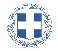 ΕΛΛΗΝΙΚΗ ΔΗΜΟΚΡΑΤΙΑ
ΝΟΜΟΣ ΤΡΙΚΑΛΩΝΔΗΜΟΣ ΤΡΙΚΚΑΙΩΝΔ/ΝΣΗ ΔΙΟΙΚΗΤΙΚΩΝ ΥΠΗΡΕΣΙΩΝΤΜΗΜΑ ΔΙΟΙΚΗΤΙΚΗΣ ΥΠΟΣΤΗΡΙΞΗΣΓραμματεία Οικονομικής ΕπιτροπήςΤρίκαλα, 1 Απριλίου 2022
Αριθ. Πρωτ. : 15019ΠΡΟΣ :  1.Τα μέλη της ΟικονομικήςΕπιτροπής (Πίνακας Αποδεκτών)(σε περίπτωση κωλύματος παρακαλείσθε να ενημερώσετε τον αναπληρωτή σας).κ. Μπουκοβάλας Στέφανος Πρόεδρος Κοινότητας Τρικκαίωνκ. Τσίνας Γεώργιος Πρόεδρος Κοινότητας Λόγγουκ. Τζέλης Ευάγγελος Πρόεδρος Κοινότητας Μεγαλοχωρίουκ. Λάμπας Δημήτριος Πρόεδρος Κοινότητας Πατουλιάςκ. Δημήτριος Καρυδόπουλος Πρόεδρος Κοινότητας ΧρυσαυγήςΟ Πρόεδρος της Οικονομικής ΕπιτροπήςΔημήτριος ΒασταρούχαςΑντιδήμαρχος Βαβύλης Στέφανος Σακκάς Νικόλαος Οικονόμου Ιωάννης Λεβέντη-Καρά Ευθυμία Κωτούλας Ιωάννης Λασπάς Αχιλλεύς Ζιώγας ΓεώργιοςΚαϊκης ΓεώργιοςΔήμαρχος & μέλη Εκτελεστικής ΕπιτροπήςΓενικός Γραμματέας  Δ.ΤρικκαίωνΑναπληρωματικά μέλη Ο.Ε. 